Con Domicilio en Arequipa (Calle /Av. /Jr... ... /Nº. /Mnz. /Lote….   /PPJJ. /URB. /ASOC.)Ante usted respetuosamente, me presento y digo:Que, siendo requisito indispensable para realizar el trámite de colación, la generación del URL con la información correcta; solicito a su despacho se sirva disponer a quien corresponda, dar trámite a mi solicitud de modificación de información publicada en el Repositorio Institucional, con respecto a realizar las siguientes correcciones.Corregir nombre en el archivo adjunto y metadato, dice: Alexhander, debe decir: AlexanderCambiar la modalidad, dice: Trabajo aplicativo, debe decir: Trabajo de investigaciónCambiar el Programa Académico, dice: Complementación Académica y Universitaria, debe decir: Complementación Académica.  Cambiar la Fecha de sustentación, dice: 2016, debe decir:2019Asimismo, declaro bajo juramento que todos los datos aquí consignados son verdaderos, que cumplo con todos los requisitos solicitados para realizar dicho trámite.POR LO EXPUESTO:A Ud. pido acceder a mi solicitudAdjunto:REPOSITORIO INSTITUCIONAL REPOSITORIO INSTITUCIONAL REPOSITORIO INSTITUCIONAL REPOSITORIO INSTITUCIONAL SOLICITUD DE MODIFICACIÓN DE INFORMACIÓN PUBLICADASOLICITUD DE MODIFICACIÓN DE INFORMACIÓN PUBLICADACódigo URLCódigo URLSeñor Director de la Dirección Universitaria de Gestión de la Información del Vicerrectorado de Investigación de la Universidad Nacional de San Agustín de Arequipa.1986719867Nombres y Apellidos:Alexander Santiago Del Carpio SantanderCon Documento de Identidad:Con Documento de Identidad:Con Documento de Identidad:Con Documento de Identidad:Con Documento de Identidad:Con Documento de Identidad:Con Documento de Identidad:Con Documento de Identidad:Con Documento de Identidad:DNIXPasaporteC.ENro.2984867729848677CUI:2007639820076398  Calle los Diamantes del Tejar # 345  Calle los Diamantes del Tejar # 345Distrito :Cerro ColoradoCorreo Electrónico:Alexanderdelcarpio@unsa.edu.peCelular:950956798Facultad de:Ingeniería de Producción y ServiciosArequipa, 29 de febrero de 2020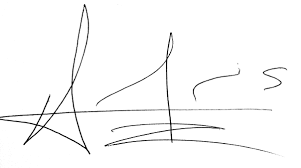 Firma:Firma: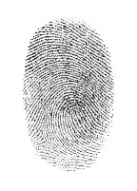 Arequipa, 29 de febrero de 2020Nombres y Apellidos:Alexander Santiago Del Carpio SantanderHuella DigitalArequipa, 29 de febrero de 2020DNI:29848677Huella DigitalArchivo digital del DNI vigenteArchivo digital Acta de SustentaciónArchivos digitales del trabajo de sustentación (PDF y Word) actualizado. 